UJI KOMPETENSI KEAHLIAN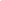 TAHUN PELAJARAN 2021/2022SOAL UJI KOMPETENSISatuan Pendidikan		:	Sekolah Menengah KejuruanKompetensi Keahlian	:	Rekayasa Perangkat LunakAlokasi Waktu		:	16 jamBentuk Soal		:	Penugasan Perorangan (Praktik)Judul Tugas			:	Membuat Aplikasi Catatan PerjalananPETUNJUK UMUMPeriksalah dengan teliti dokumen soal ujian praktik, yang terdiri atas 12 halamanPeriksalah peralatan dan bahan yang dibutuhkanGunakan peralatan utama dan peralatan keselamatan kerja yang telah disediakanGunakan peralatan sesuai dengan SOP (Standard Operating Procedure)Bekerjalah dengan memperhatikan petunjuk Pembimbing/PengujiDiperkenankan meninggalkan ruangan untuk beristirahat atau ke kamar kecil tanpa penghentian waktu ujianTetap tenang dan tidak gaduh saat berada di dalam tempat uji kompetensiDAFTAR PERALATANSOAL ASPEK KETERAMPILANJudul Tugas	:  Membuat Aplikasi Catatan Perjalanan SederhanaLangkah Kerja	:Tentukan platform aplikasi yang akan dibuat (Web atau Desktop)Siapkan peralatan dan aplikasi pendukung yang akan digunakan.Lakukan proses install aplikasi pendukung yang dibutuhkan sesuai dengan jenis aplikasi yang akan dibuat.Siapkan file gambar dan file data dummy yang akan digunakanBuatlah mockup aplikasi sesuai dengan rancangan yang disiapkan, komponen lain dapat ditambahkan jika diperlukanImplementasikan mockup ke dalam layout user interface, pastikan memenuhi unsur estetika dan kaidah dasar desain grafis Lakukan identifikasi alur pemrograman dan algoritma yang akan digunakanLakukan pemrograman menggunakan bahasa pemrograman yang anda pilih dengan ketentuan sebagai berikutgunakan tipe data dan control program yang sesuaidata dibaca dari file text (*.txt atau *.csv) dan disimpan ke file text, tidak diperlukan database. Konfigurasi user dan data perjalanan disimpan dalam file berbedafile konfigurasi user meliputi NIK dan Nama disimpan dengan nama configfile data disimpan dengan nama data NIKgunakan prosedur dan fungsi pada kode program yang dibuatgunakan array untuk melakukan pengolahan dataLakukan pengujian/ debug setiap kode program, pastikan hasil eksekusi sesuai dengan yang diharapkanGAMBAR KERJA/LAMPIRAN LAINGambaran Aplikasi Catatan Perjalanan “SELAMAT & SUKSES”No.NamaAlat/ Bahan/KomponenSpesifikasi MinimalJumlahKeterangan12345Alat1Komputer berupa PC atau Laptop- Prosesor : Dual Core 2,4 GHz- RAM : 2 Gb- Storage 256Gb- Keyboard- Mouse- MonitorSoftware Pendukung1Sistem OperasiWindows 7/Linux/ Sistem operasi lain sesuai spesifikasi komputer2Aplikasi Code EditorVersi menyesuaikan spesifikasi komputerBagi yang berbasis web3Aplikasi Web DesignerVersi menyesuaikan spesifikasi komputerBagi yang berbasis web4Aplikasi Web ServerVersi menyesuaikan spesifikasi komputerBagi yang berbasis web5IDE Pemrograman DesktopVersi menyesuaikan spesifikasi komputerBagi yang berbasis desktop6Aplikasi Wireframe/mockupVersi menyesuaikan spesifikasi komputerBahan1File Gambar Penunjang2Data DummyGambaran Layout Versi Web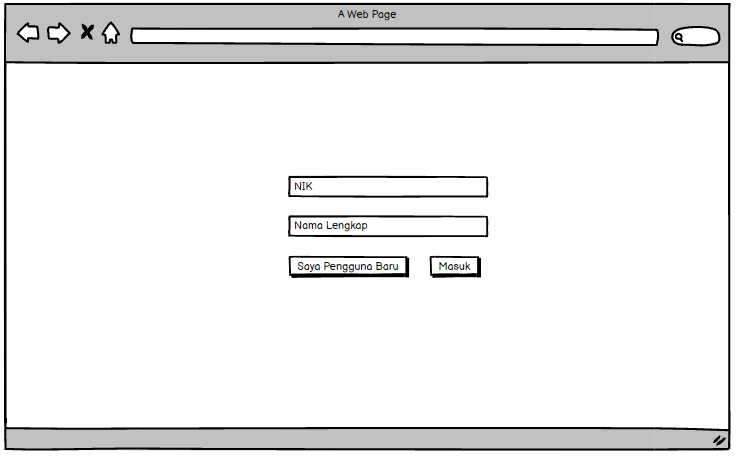 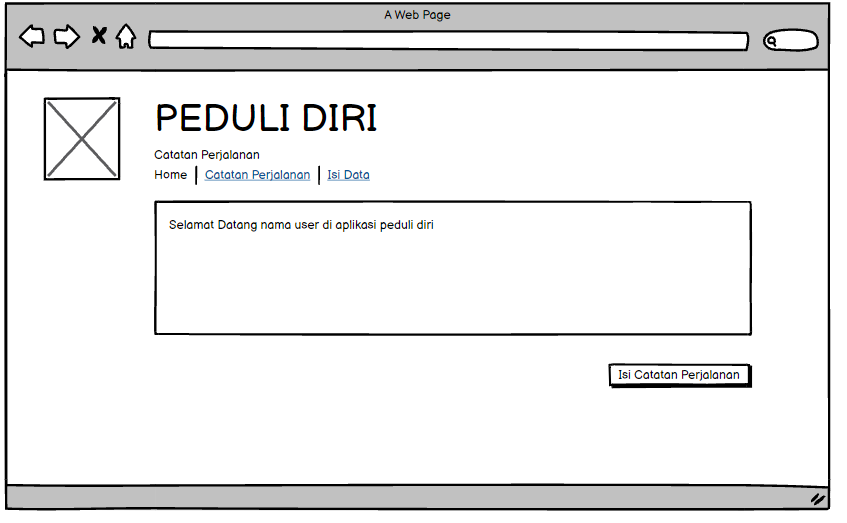 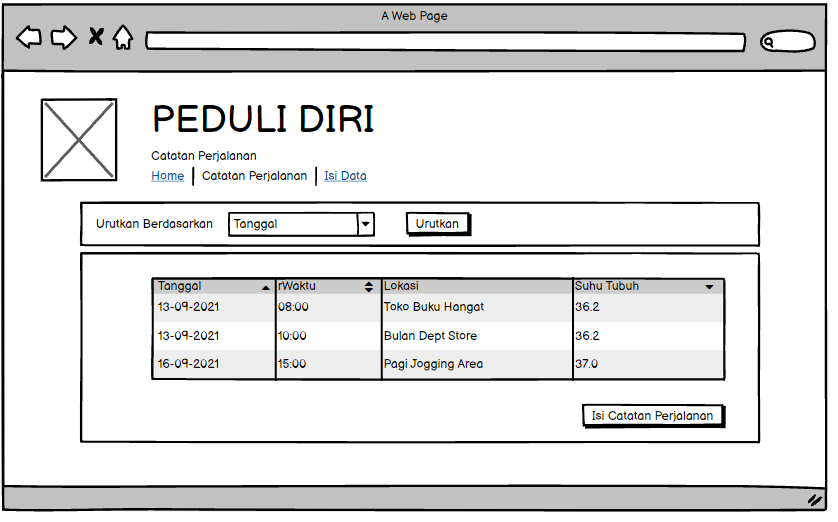 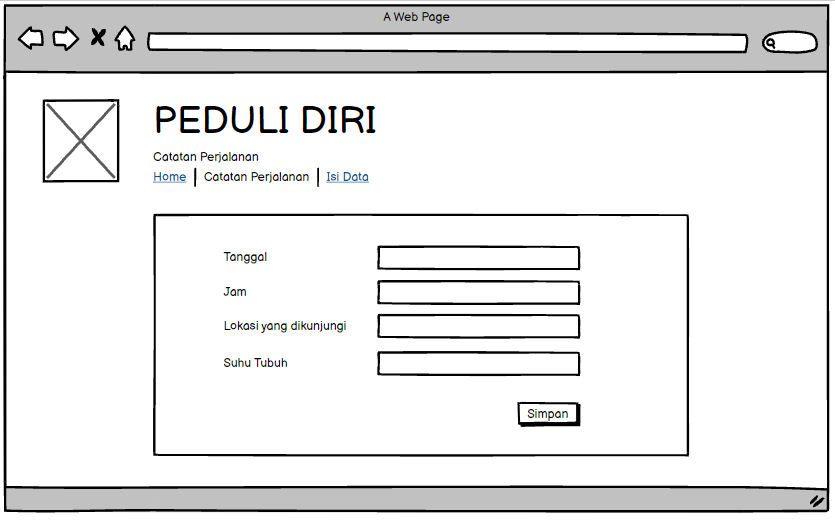 Gambaran Layout Versi Desktop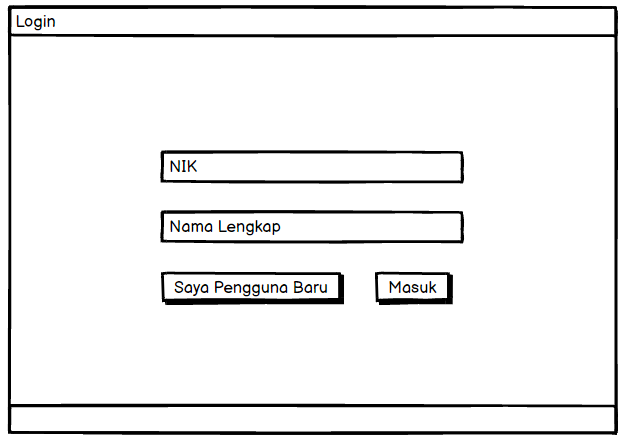 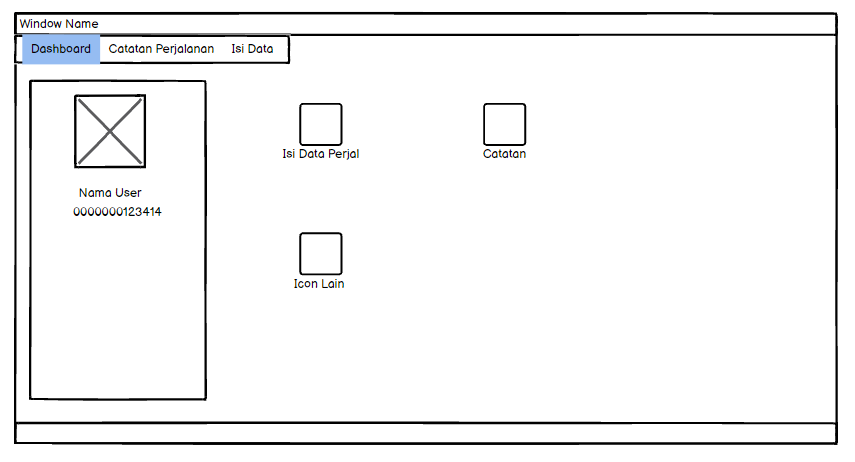 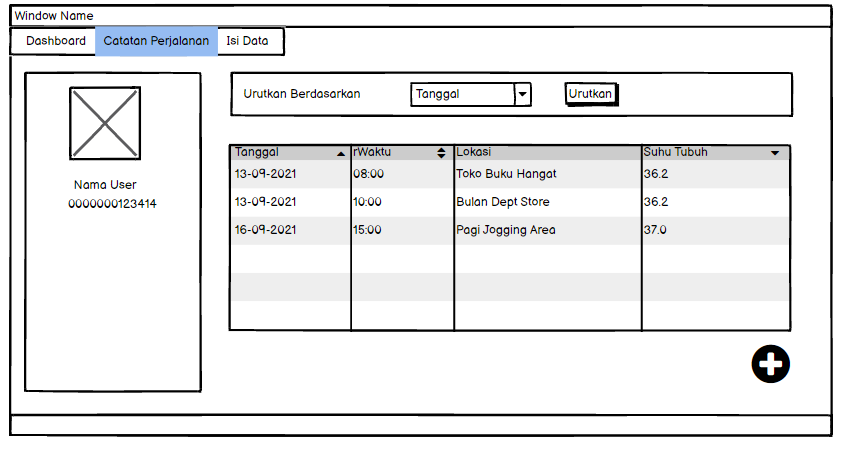 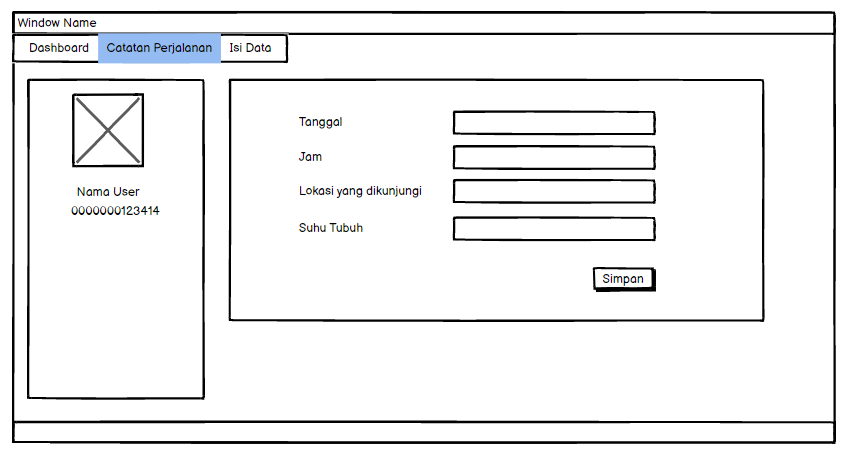 Aplikasi ini digunakan sebagai diri perjalanan di masa pandemi. Catatan perjalanan yang diisikan sekurangnya meliputi tanggal perjalanan, waktu, lokasi yang dikunjungi dan suhu tubuh saat memasuki lokasi. Saat pertama kali digunakan, pengguna harus mengisi NIK dan nama yang akan disimpan dalam file config.txt. Selanjutnya pengguna bisa masuk untuk mengisi catatan perjalanan. Selain mengisi, pengguna juga dapat melakukan pencarian berdasarkan tanggal, waktu maupun lokasi. Selain itu pengguna juga dapat mengurutkan data berdasarkan tanggal perjalanan dan suhu tubuh baik secara ascending maupun descending.